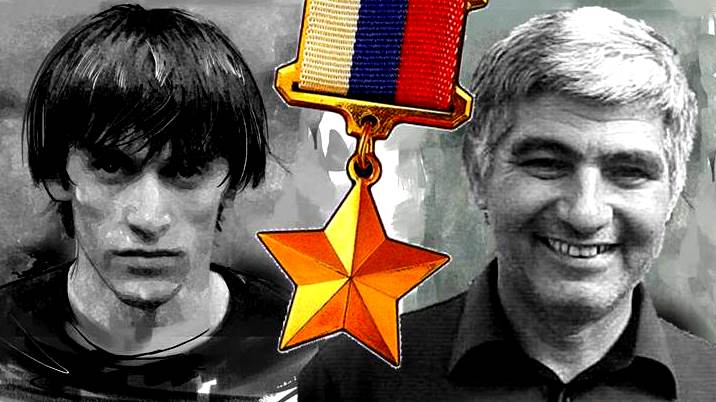   Муниципальная коммерческая образовательная организация«Ортастальская общеобразовательная школа им. Героя России Р.Халикова» Сулейман Стальского района РД.                                    План-конспектурока ОБЖ в 10 классе            Тема урока: «Герои живут среди нас…»                                  Преподаватель-организатор ОБЖ Халилбеков Х.Дж.Тип урока: урок- беседа.Цель:
формирование представлений о настоящем подвиге, об ответственном гражданском поведении детей на примерах отважных поступков их сверстников, а так же неравнодушного отношения к людям, нуждающимся в помощи, создание условий для проявления социально - значимой общественной активности молодого поколения.
Задачи:
Дать понять учащимся, что «Любить Родину – не пустые слова, повышение познавательного интереса обучающихся к вопросам патриотизма, неравнодушия, бережного отношения к родным и близким, участия в решении проблем, затрагивающих интересы и потребности ближайшего окружения;
мотивация обучающихся к проявлению неравнодушного, ответственного отношения к различным жизненным ситуациям;
Оборудование: компьютер, проектор, экран, плакаты, книга ОБЖ 
Участники: ученический коллектив 10 класса.
Подготовительная работа: предварительно учащимся было дано задание: найти примеры подвигов, совершаемые в повседневной жизни.  ХОД УРОКА.I. Вступление Рапорт дежурного о готовности класса к уроку.Проверка наличия учащихся, знакомство.Доведение темы, целей, учебных вопрос.
Учитель: Человек жив памятью – пока есть память, есть жизнь на Земле. И в этой жизни есть место высокому и низменному, добру и злу, предательству и подвигу. И как утверждал наш великий писатель А.М. Горький, в жизни всегда есть место подвигу. Но подвиги совершаются не только на войне, но и в повседневной жизни
 II. Основная часть УЧИТЕЛЬ: Как вы считаете, так, о чем пойдет речь на нашем уроке? (учащиеся высказывают свое мнение) УЧИТЕЛЬ: Да, правильно. Мы поговорим о героях и героизме, но не только об этом. Тема нашего урока: "Герои живут среди нас...". УЧИТЕЛЬ: Сегодня мы будем говорить о людях, в которых два эти высокие понятия, героизм и патриотизм, соединились. УЧИТЕЛЬ: А, сейчас мы с вами попробуем составить портрет героя Помощь в этом нам окажет стихотворение УЧЕНИК: Герой не тот, что грудь горою. И голос – во! И руки – во! Не громким голосом героя Мы измеряем рост его. Другой, глядишь, и скажет скупо, И вид не тот, и ростом мал... Но как высок его поступок! Как звонок мужества металл! И мы теряемся порою, И нелегко бывает нам Все подвиги и всех героев Назвать стране по именам…  УЧИТЕЛЬ: Ребята, как вы думаете, что такое подвиг? 
( Ответы детей)
 УЧИТЕЛЬ: Подвиг – это героический поступок человека. Совершая подвиг, человек проявляет смелость, самоотверженность. Иногда любовь. Говоря о подвиге, мы будем иметь ввиду поступок человека, совершенный с преодолением страха за собственную жизнь во благо службы, во имя долга и выполнения обязанностей.
- Всякий ли поступок можно назвать подвигом? (ответы). Приведите примеры.
Пример: молодые люди поспорили, кто сможет прыгнуть с высоты примерно 5 этажа. Один из них сделал это, чтобы показать смелость, свою решительность.
-Это подвиг? (ответы)
УЧИТЕЛЬ:Разве цель молодого человека благородна? (ответы) Нет. Не всякое проявление смелости и решительности есть подвиг. Подвиг может совершаться только в благородных целях. Подвиг – это в какой-то мере готовность пожертвовать собой ради близкого человека, родины. Люди всегда благодарны тем, кто нашел в себе мужество и силы совершать великое. Человеческая память хранит имена героев и их совершения. – Какие вы знаете подвиги?
(ратные, трудовые повседневные)
Учитель: А вы когда-нибудь встречали настоящих героев?
Да, услышав слово «герой», вы, наверное, представили героев современных блок бастеров? Но реальность «слегка» отличается от выдуманного мира комиксов, где борцы со злом надевают замысловатые костюмы и скрывают свои лица под масками. УЧИТЕЛЬ:Много ли вы знаете таких людей? Если знаете, то выделяются ли они среди толпы? 
 УЧИТЕЛЬ: В реальности герои не носят масок, не говорят громких речей, не обладают сверхсилой или другими особыми способностями, но всегда готовы помогать. И помощь эта часто не вознаграждается ни славой, ни богатством, ни вниманием первых красавиц, но возвращается искренним «спасибо» от всех тех, кому была протянута рука помощи в трудную минуту.
УЧИТЕЛЬ:  Идет обычный такой человек по улице, но вот случается какое-то событие, и он становится героем. Ведь чтобы самому стать героем, всего-то и нужно, что найти в себе силы выбросить из головы эти простые, но вредные мысли: «Моя хата с краю!», «Меня это не касается!», «Это не моё дело!».
  -Мы говорим “Герой”. Как вы понимаете это слово? (ответы). 
Обратимся к словарю. “Герой - выдающийся своей храбростью, доблестью, самоотверженностью человек, совершающий подвиги”. Героем может стать каждый. Вспомните героев прошлого, какие качества характера необходимы для совершения подвига? (ответы: храбрость, отвага, мужество, смелость, самоотверженность, доблесть).
УЧИТЕЛЬ:  бытует мнение, что мужество и подвиг связано с физической силой. Отвагу, мужество можно проявить только в боях и сражениях.
-Как вы думаете, есть ли место героизму в наши дни (ответы).
Приведите пословицы о героях!  Герой за родину горой • У храбрых есть только бессмертие, смерти у храбрых нет. • Герой никогда не умрет, он вечно в народе живет. • Герой умирает раз, - трус тысячу раз. • Сам погибай, а товарища выручай. III. Постановка темы и целей урока учащимися Каждый ряд приводит цитаты.3- Невозможно всегда быть героем, но всегда можно оставаться человеком Иоганн Вольфганг Гёте «Невозможно всегда быть героем, но всегда можно остаться человеком». Помните о том, что в жизни всегда есть место подвигу и человеческой доброте, но путь к ним лежит через воспитание в себе чувства долга, ответственного отношения к своим обязанностям. В победе над своими слабостями и недостатками и рождается тот героический характер человека, который необходим всем, строящим прекрасную, светлую жизнь. Не стоит бездействовать в ожидании подвигов. Нужно просто жить и совершать поступки, достойные человека. Нужно думать не только о себе, но и о тех, кто рядом с вами. 1 ряд- В жизни всегда есть место подвигам (М. Горький) 2 ряд- Нет героев от рожденья, — они рождаются в боях (А. Т. Твардовский) (затем учащиеся читают вслух получившиеся высказывания). УЧИТЕЛЬ: Ребята, вы, слышали такие имена, как Радим Абдулхаликович Халиков, Магомед Нурбагандович.Нурбагандов, Зейнудин Лукманович Батманов. Дети подтверждают, что Р.А.Халиков – «Герой России», учился в нашей школе, его родители, братья, сестра живут в нашем селе. В селе одна из улиц носит имя Р.Халикова, наша школа носит его имя, в школе создан музей, посвящённый героическому подвигу Р.Халикова, в районе проводится ежегодный турнир по волейболу, посвящённый памяти Героя, что родители, братья Р.Халикова являются гостями, участниками наших периодических мероприятий.  О подвиге М.Нурбагандова мы часто видим в СМИ, мы часто проводим мероприятия, посвящённые его подвигу. О героическом подвиге З.Батманова тоже, мы, знаем не понаслышке: на уроках ОБЖ, на заседаниях школьного отряда движения «Юнармия», ещё, до присвоения ему высокого звания Героя России, мы обсуждали беспримерный подвиг З.Батманова. Мы были в курсе, всех событий, связанных с присвоением З.Батманову звания Героя России. Вместе с преподавателем подписывали Петиции к Президенту страны В.В.Путину. Принимали участие в составлении писем в различные инстанции и обсуждали ответы из этих инстанций. Мы рады, что в увековечивании подвига З.Батманова, в присвоении ему высокого звания Героя России, имеется и наша маленькая доля.Биографии Р.Халикова, М.Нурбагандова, З.Батманова и стихи о Героях.IV. Заключительный этап. УЧИТЕЛЬ: В память обо всех погибших от террористических акций объявляется минута молчания и зажигается свеча памяти. Право зажечь свечу, памяти предоставляется самому активному ученику. Минута молчания УЧИТЕЛЬ: Подвёдём итог нашего урока. Какие открытия вы для себя сделали сегодня на уроке? УЧИТЕЛЬ: Действительно, время героев еще не закончилось. Герои были, есть и будут в нашей жизни. УЧИТЕЛЬ: Ребята, кому мы должны сказать спасибо за урок? УЧИТЕЛЬ: Наш урок походит к концу. Закончить его мне хотелось бы такими словами: Срывает время тайного печать. И подвиг не забыть, не замолчать, Не спрятать вместе с папками в архив. Пока мы помним, этот подвиг жив! Радим Абдулхаликович Халиков (8 декабря 1970 года, с. Орта-Стал, Сулейман-Стальский район, Дагестанская АССР — 15 декабря 2003 года, с. Шаури, Цунтинский район, Дагестан) — капитан, начальник 3-й пограничной заставы «Мокок» Хунзахского пограничного отряда Северо-Кавказского регионального пограничного управления Федеральной пограничной службы ФСБ России, Герой Российской Федерации.БиографияРодился 8 декабря 1970 года в с. Орта Стал, многодетной семье. Учился в Ортастальской СОШ, продолжил учёбу в школе-интернате в Астрахани и в Астраханском сельскохозяйственном техникуме, который окончил в июне 1990 года.В декабре 1990 года был призван в ряды Вооружённых Сил СССР. Службу проходил в танковых частях Забайкальского военного округа. Уволен в запас в сентябре 1992 года в звании старшего сержанта.В феврале 1994 года подписал контракт и поступил на службу в пограничные войска. Служил в учебном центре Кавказского особого пограничного округа командиром отделения. После окончания в августе 1996 года курсов ускоренной подготовки офицерского состава при Михайловской артиллерийской академии произведён в младшие лейтенанты и направлен в Хунзахский пограничный отряд командиром взвода управления миномётной батареи.С 1997 по 1999 года проходил службу зам.начальником по ВР пограничной заставы "Бежта". В 1997 году произведён в лейтенанты и назначен заместителем начальника 5-й пограничной заставы. В августе 1998 года назначен заместителем начальника 7-й (Ботлихской) пограничной заставы по воспитательной работе. В 1999 году произведён в старшие лейтенанты.С 1999 по 2002 год обучался на заочном отделении Московского пограничного института ФСБ России по специальности «юриспруденция». В 2001 году за успехи в службе получил внеочередное звание капитана. В сентябре 2002 года назначен начальником 3-й пограничной заставы «Мокок».15 декабря 2003 года, после получения от местных жителей информации о подозрительных людях, возглавил поисковую группу из 8 подчинённых и выехал на поиск незнакомцев. Недалеко от села Шаури автомобиль с тревожной группой попал в засаду боевиков из отряда полевого командира Руслана Гелаева. В завязавшемся бою погибли все 9 пограничников.Указом Президента Российской Федерации от 22 января 2004 года, «за мужество и героизм, проявленные при выполнении воинского долга в Северо-Кавказском регионе», капитану Халикову Радиму Абдулхаликовичу присвоено звание Героя Российской Федерации (посмертно).ПамятьИменем Радима Халикова названы:улица в селе Касумкентулица и школа в селе Орта-Стал.Музей в его родной школе.В его родном селе проводится ежегодный Республиканский турнир по волейболу памяти Р.Халикова.Группа ХаликоваИмена пограничников, погибших 15 декабря 2003 года в боестолкновении с бандформированием: (Им установлен обелиск на заставе «Мокок».Капитан Халиков Радим АбдулхаликовичЕфрейтор Филиппов Вячеслав АлександровичРядовой Гладких Евгений ВладимировичРядовой Гусейнов Магомед ШамсутдиновичРядовой Кургеев Леонид ВладимировичРядовой Панкратов Сергей ВладимировичРядовой Рябов Юрий АнатольевичРядовой Саломатин Роман СергеевичРядовой Сидоров Роман СергеевичПримечанияУказом Президента Российской Федерации № 17 от 4 января 2009 года родители Радима Халикова награждены орденом «Родительская слава».Человек мирной профессии – Герой России!Лесник из с. Икра Курахского района Зейнутдин Батманов не родился героем и наверняка не собирался им становиться. Но, когда перед ним стал выбор - достоинство или смерть, отец четверых детей предпочел умереть как герой.Батманов Зейнудин Лукманович был представителем мирной профессии, человеком жизнерадостным, любил людей и свою страну, был главой многодетной семьи. Его, человека справедливого и принципиального, еще в 1987 году в армии наградили медалью «За отличие в воинской службе» II степени. Когда произошла трагедия, ему было всего 48 лет.
В тот роковой день, 15 мая 2015 года Зейнудин Лукманович - лесничий С. Стальского лесничества, как всегда ухаживал за молодыми посадками на обслуживаемом им лесном участке. Ближе к вечеру, около 17 часов, Зейнудин услышал плач ребёнка. В ста метрах он увидел шестерых вооруженных автоматами и пулемётами людей в камуфляжной форме, перед которыми на коленях стояли мужчина и женщина, молодая семья из соседнего села. Чуть дальше, на траве лежал плачущий четырёхмесячный ребенок.
По словам Рамиля Бабаева, главы семьи, бывшей в тот момент в заложниках у вооруженных бандитов, Зейнудин Лукманович, внезапно, появился из лесной чащи и, рискуя жизнью, подошел к ним. В результате напряженных переговоров, он уговорил бандитов отпустить молодую семью с ребенком, предложив, взамен их, себя.
Все, что случилось потом, показал на следствии один из шести боевиков, непосредственный исполнитель убийства Зейнудина – Нариман Баширов, который позже был схвачен правоохранительными органами и в настоящее время содержится в СИЗО г. Дербент. Один из бандитов назвал Зейнудина кяфиром. Зейнудин улыбаясь ответил бандиту, что он не кяфир, а честный мусульманин, только, на днях вернулся с хаджа. Тот ударил лесника. Зейнудин ответил, тогда все шестеро набросились на него. Старший бандитов остановил драку. Обыскав карманы Зейнудина, бандиты нашли телефон, а в списке контактов - номер телефона начальника Курахского РОВД подполковника полиции Фатулаева Абуталиба, непримиримого борца с терроризмом и экстремизмом.
Главарь банды велел Зейнудину позвонить подполковнику и сообщить, что он в лесном массиве обнаружил труп мужчины. А когда полиция приедет, они их «нормально» встретят, а его отпустят. Зейнудин Лукманович сразу ответил, что он этого не сделает. И тогда бандиты начали бить и пытать лесничего. Зейнудин был сильным и не ведающим страха горцем. Но что сможет сделать один человек против шести вооружённых бандитов?! Они всё тело Зейнудина превратили в гематомы, в колотые и рваные раны. Зейнудин Лукманович сквозь сгустки крови во рту повторял: «Как я потом людям в глаза смотреть буду? Лучше расстреляйте меня здесь!». Видя бесполезность пыток, главарь банды приказал Баширову расстрелять Зейнудина Лукмановича. Бандит выпустил в него 4 пули, приговаривая: «Зейнудин - лесничий, а лесничие наши враги»! Так, простой горец, из обычной семьи обменял свою жизнь на жизни полицейского и супружеской четы. И можно только догадываться, какие мысли были в голове Зейнутдина, когда он понимал, что больше не увидит своих детей, мать, братьев и друзей.Зейнудин Лукманович воспитывал дочь и троих сыновей, которые остались сиротами на плечах хрупкой супруги, которая сама нуждается в постоянной поддержке, да еще со 100-летней свекровью, вдовой фронтовика и труженицей тыла.     Родина высоко оценила подвиг Дагестанского лесничего: МОСКВА, 7 мая — РИА Новости. Президент России Владимир Путин подписал указ о присвоении звания Героя Российской Федерации посмертно инспектору по государственному контролю за лесом Зейнудину Батманову.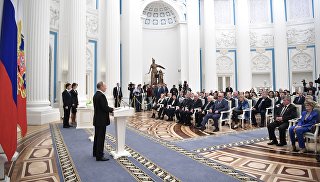 "За мужество и героизм, проявленные при исполнении гражданского долга, присвоить звание Героя Российской Федерации — Батманову Зейнудину Лукмановичу — инспектору по государственному контролю за лесом государственного казенного учреждения Республики Дагестан "Касумкентское лесничество" (посмертно)",

Подвиг Зейнудина Батманова практически один в один напоминает геройский поступок другого жителя Дагестана - Магомеда Нурбагандова.                                           Работайте, братья!Боевики обнаружили его вместе с младшим братом и друзьями, отдыхавшими в выходные в лесу. Обнаружив у него удостоверение сотрудника полиции, бандиты, связав Магомеда и направив на него оружие, потребовали на камеру мобильного телефона обратиться к сослуживцам с просьбой оставить работу в правоохранительных органах.На это полицейский ответил: "Работайте, братья!". После этого его расстреляли.Расправу над полицейским убийцы выложили в интернет. Последние слова Магомеда Нурбагандова стали поистине крылатыми.Имя Магомеда Нурбагандова присвоили улице и школе в селе Сергокала, откуда родом герой, и в Махачкале. По инициативе Рамзана Кадырова в честь полицейского также назвали одну из центральных улиц Грозного.Руководство Дагестана обратилось с просьбой увековечить память и младшего брата Магомеда - Абдурашида Нурбагандова, которого расстреляли в тот же день.Обращение было услышано - Владимир Путин подписал указ о посмертном награждении орденом Мужества Абдурашида Нурбагандова.Вечная слава героям!
Вечная слава! Вечная слава!
Вечная слава героям!
Слава героям! Слава!!
…Но зачем она им,
Эта слава, – мертвым?
Для чего она им,
Эта слава, – павшим?
Все живое – спасшим.
Себя – не спасшим.
Для чего она им,
Эта слава, – мертвым?..
Если молнии в тучах заплещутся
Жарко, и огромное небо
От грома оглохнет,
Если крикнут все люди
Земного шара, – ни один из
Погибших даже не вздрогнет.
Знаю: солнце в пустые глазницы
Не брызнет!
Знаю: песня тяжелых могил
Не откроет! Но от имени
Сердца, от имени жизни,
Повторяю! Вечная Слава Героям!..
(Р. Рождественский)***
Да здравствуют Отечества герои,
Отчизну заслонившие собой!
Ненастною и грозною порою
С врагом вступившие в неравный бой.Вы вражеские силы победили,
Отчизны верные сыны,
Чтобы потомки в мире жили,
И чтобы не было войны!***
Герои, вас сегодня прославляем!
Гордится вами вся страна!
Не подведете вы, мы точно это знаем,
Хвала и слава вам на долгие года!Вы мир наш и покой оберегали,
С победой шли на лютого врага.
Награды заслужили вы, медали
И память верную на долгие века!***
Праздник храбрых и отважных,
И о них пусть знает каждый.
Служат они человечеству,
Защищая родное Отечество!Пусть не каждого в лицо мы знаем,
В День героев Отечества всех поздравляем.
Спасибо, родные, что охраняете покой
И мирное небо над нашей головой!***
Есть мужества воззвание,
Не отобрать, не смыть.
Такое есть призвание –
Героем быть.Мы почитаем, чествуем
Храбрейших из людей
От дней Екатерины
До наших дней.Становится героем
Презревший страх.
Пусть имя ваше звонкое
Звучит в веках!Пусть в мире нашем много бед,
Но помнит человечество:
Такая есть профессия –
Любить Отечество.***
Спасибо героям,
Спасибо солдатам,
Что мир подарили
Тогда – в сорок пятом!Вы кровью и потом
Добыли победу.
Вы молоды были,
Сейчас – уже деды.Мы эту победу
Вовек не забудем!
Пусть мирное солнце
Сияет всем людям!Пусть счастье и радость
Живут на планете!
Ведь мир очень нужен —
И взрослым, и детям!
(О. Маслова)***
В истории всегда были герои,
Их имена от мала до велика знали,
Но иногда мы забывали их порой,
Но ненадолго, снова вспоминали.И в нашем Отечестве есть имена,
И помним их свято с любовью,
Гордится их подвигом наша страна,
Салют троекратный герою.Сегодня мы вспомним о вас
И залп из орудий устроим,
Герои Отечества вы без прикрас,
И вечная память героям!***
Герои родины — как много в этом смысла!
И честь, и храбрость в этих двух словах.
Героями нельзя стать слишком быстро,
Герой лишь тот, кому неведом страх.
Всем тем, кто храбро воевал с врагами,
Кто мужествен, решителен и смел,
Кто свершил немало важных дел,
Присвоить можно звание героя!Стихи о героях России для школьниковЭта памятная дата способствует формированию в обществе идеалов самоотверженного и бескорыстного служения Отечеству. Стихи, посвященные Дню героев Отечества не оставят равнодушными ваших слушателей.***
Могуча Россия на все времена –
И в прежние годы, и ныне.
Героями наша Отчизна сильна,
Отечество славится ими.Сегодня героев поздравить хотим:
Вас много, мы вами гордимся.
Мы помним, мы любим, – на этом стоим,
На вас походить мы стремимся.Для тех, кто стоит на защите страны,
Мы душу и сердце откроем.
Отважны, надежны и духом сильны.
Так вечная слава героям!***
Кто защищал Отечество бесстрашно,
Кто был силен отвагой бесшабашной,
Был верою в победу окрылен, –
Тем этот День Героев посвящен.
И старикам – так этот мир устроен,
Растут на смену новые герои,
И так сказать здесь нужно непременно:
Пускай достойной будет эта смена.